KEY ACGME EXPECTATIONS FOR STAGE 2 GME PROGRAMS: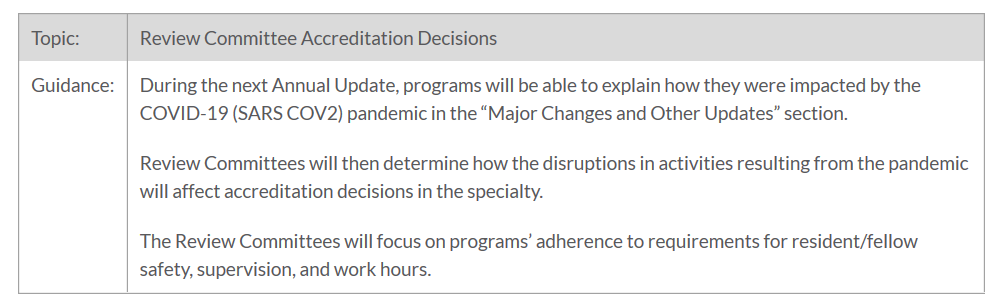 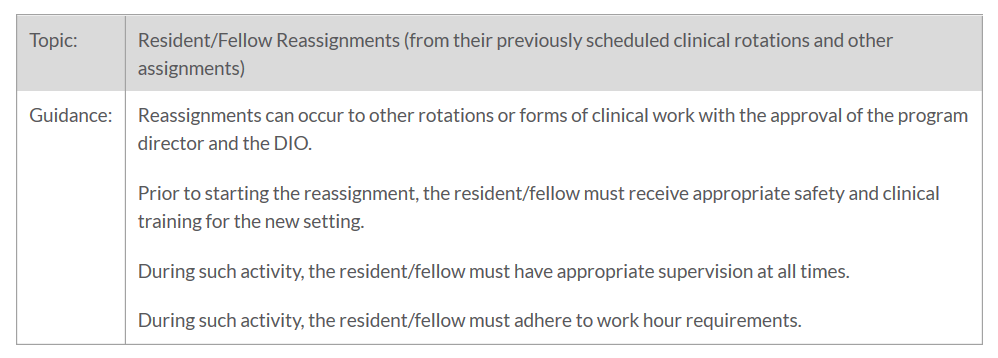 DatesIssueMitigation/AdaptionDate Residents/Attendings Notified of ChangeProcess for Tracking Compliance/AttendanceApproved by (PD/DIO/Other)